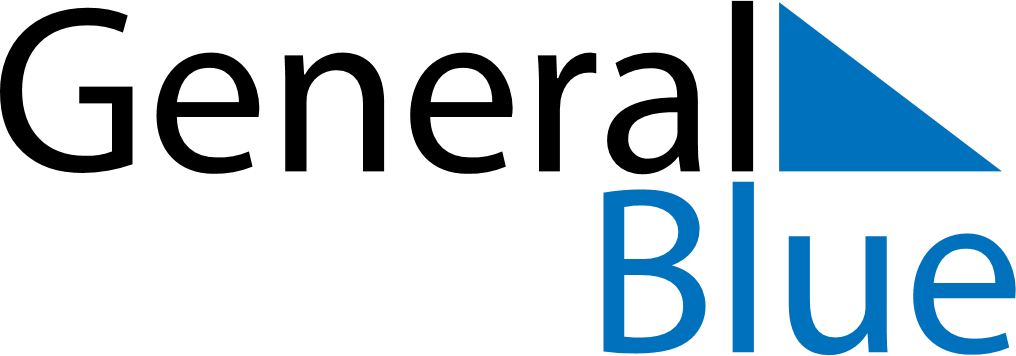 Jamaica 2026 HolidaysJamaica 2026 HolidaysDATENAME OF HOLIDAYJanuary 1, 2026ThursdayNew Year’s DayFebruary 18, 2026WednesdayAsh WednesdayApril 3, 2026FridayGood FridayApril 5, 2026SundayEaster SundayApril 6, 2026MondayEaster MondayMay 25, 2026MondayLabour DayAugust 1, 2026SaturdayEmancipation DayAugust 6, 2026ThursdayIndependence DayOctober 19, 2026MondayNational Heroes DayDecember 25, 2026FridayChristmas DayDecember 26, 2026SaturdayBoxing Day